Приемы по улучшению навыка чтения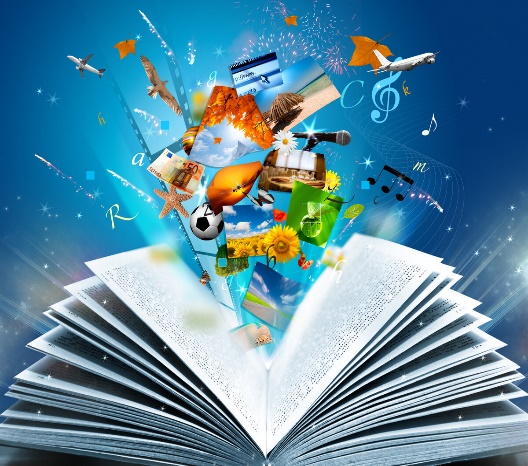      По материалам О. И. Азовой, к.п.н, директора медицинского центра «Логомед Прогноз» (г. Москва)Читать несколько раз понемногу в течение дня. Порционное чтение не утомляет, а «камень точит» – улучшает технику чтения. Поощрять ребенка за чтение удовольствием (исполнение того, что любит ребенок). Иногда это время составляло час. А это уже достаточный временной отрезок, чтобы научиться читать, а в дальнейшем и полюбить этот процесс. 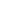 Чтение книги, которую выбрал ребенок сам.Дайте ребенку возможность  выбрать книги самому. Не навязывайте свой вкус. Книги, которые были интересны в вашем детстве, могут быть не интересны современным детям. Читать книги на духовные темы. Для примера из истории: одна девочка проявляла интерес к чтению житий святых (детский вариант) и быстро научилась читать. Читать по очереди: ребенок, родитель, ребенок и т.д. Например, ребенок будет читать более простые по структуре предложения, а родитель – рассуждения, описание природы и т.п. Семейное чтение. Выбрать книгу для чтения, которая будет интересна всем членам семьи. Если в книге есть диалоги, то можно читать по ролям. Читать на ночь, чтобы это было последним событием дня. Читать текст к диафильмам (он короткий и емкий, содержит иллюстрацию, при переключении кадра ребенок получает кратковременный отдых). Читать тексты на открытках. Можно использовать наборы открыток (стихи, сказки, мультфильмы), которые продавались раньше, а можно выполнить их самим. Читать вывески, заголовки в книгах, газетах.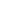 После прочтения нарисовать рисунок о том, что прочитал, если ребенок любит этот процесс. Вместо ребенка рисунок может выполнить взрослый. Все дети любят, когда для них рисуют, а взрослым не нужно смущаться, если рисунок будет невысокого качества. Рисовать умеют все, но не всем нравится конечный результат. Дети, как правило, не критикуют, а поощряют. Прочитать заранее трудные слова из текста, который предстоит читать. Мама выписывает на карточку слова, ребенок прочитывает их несколько раз. Когда трудные слова встретятся в тексте, о них уже «не споткнешься». Условные обозначения помогут читать с выражением, с правильной интонацией. Мама заранее делает пометки в тексте карандашом. Обращать внимание на то, что содержание книги более емкое, чем содержание фильма или мультфильма. На начальном этапе останавливать ребенка на кульминации сюжета, побуждая вернуться к содержанию вновь. Не бойтесь читать ребенку книги, сколько бы ему ни было лет. Поддерживайте свою форму – читайте больше сами! 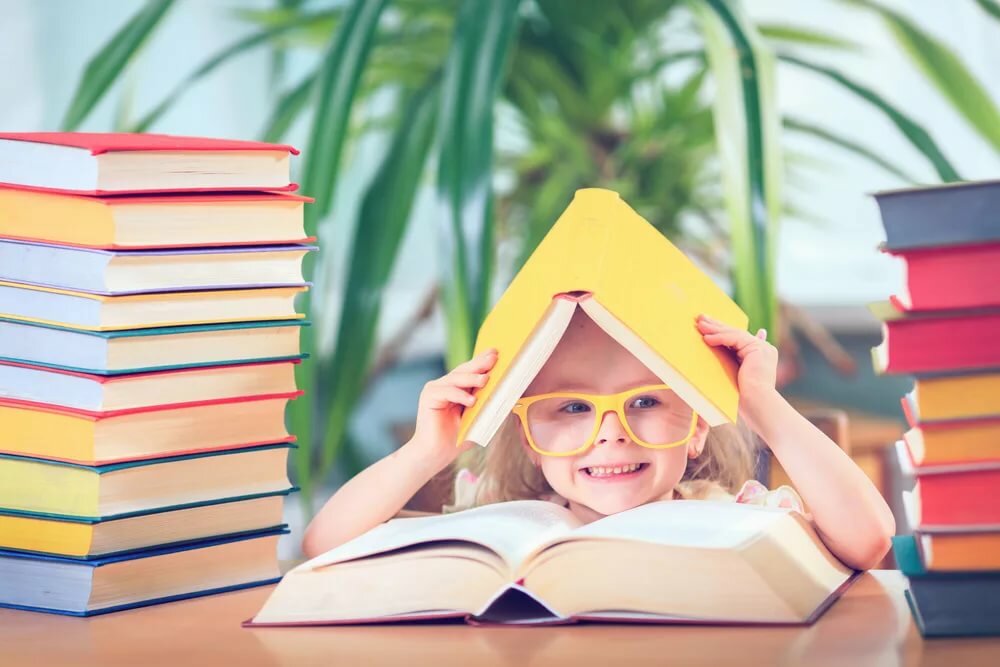 